COUNTY OF IMPERIAL    REQUEST FOR QUALIFICATION No. 1013-23CORRECTIONAL COMMISSARY SERIVCES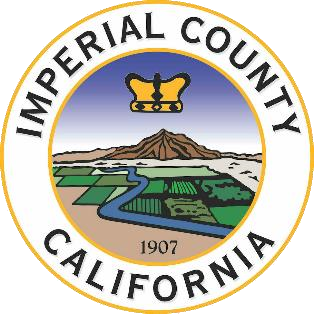 May 24, 2023Addendum 2This ADDENDUM is hereby made part of the Contract Documents and specifications to the same extent as if originally included therein, and shall be signed by the Bidder and included with the proposal.Revision No.2: 	Calendar of Events	Deadline for Written Questions from Vendors – June 6thDissemination of Answers to Written Questions – June 13thLetter of Intent – June 22neProposal Due Date – July 6thCounty of ImperialPurchasing DepartmentRFQ No. 1013-23Correctional Commissary ServicesADDENDUM NO. 2ACCEPTANCE OF NOTICEPlease acknowledge receipt of this Addendum No. 1 consisting of 5 pages, by signing and returning a copy of this Acceptance of Notice. Each responder must acknowledge receipt of this addendum in the noted space below and on the signature page of the Bid Form. Include a copy of this addendum with your RFQ Proposal. It is the responder’s responsibility to notify its sub-contractors about changes based all addendums.By:	___________________________________________________         Date: May 24, 2023	Rhoda HoffmanPurchasing SupervisorACCEPTANCE OF NOTICEReceipt of the ADDENDUM No. 1 is hereby acknowledged by:Company Name							DateBy:  													        Print Name & Title					Signature	